CIVIL JURISDICTION RESULT SHEETCOMMON LAW DIVISION GENERAL LISTCourt Ref :			CI-14-97888Case Description:			6DC PTY LTD v DUNLEAVYEvent Type :			RulingJudge:			DYERDate Of Order :			29 July 2016Appearances 	Plaintiff :		Ms R. Katz		Defendant:		Mr P. Dalton________________________________________________________________________ORDER: THE Defendant to pay the Plaintiff’s costs of the proceeding (including reserved costs if any), to be assessed by the Costs Court on a standard basis up to and including 17 December 2015 and thereafter on an indemnity basis.
CERTIFY the fees for counsel for three days of hearing in the sum of $3,850 per day (inclusive of GST).
CERTIFY for reasonable conferences at $385 per hour (inclusive of GST).  The total hours to be determined by the Costs Court in default of agreement between the parties.
LIBERTY to apply.____________________ His Honour Judge Dyer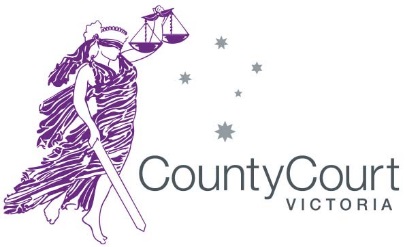 